Об отмене постановления от 24.08.2015г. № 493 «Об утверждении 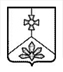 плана мероприятий по повышению качества управления бюджетным процессом в Кавалеровском муниципальном районе»		В целях приведения в соответствии с действующим законодательством Администрации Кавалеровского муниципального района  ПОСТАНОВЛЯЕТ:1. Признать утратившим силу постановление № 493 от 24.08.2015г. «Об утверждении плана мероприятий по качеству управления бюджетным процессом в Кавалеровском муниципальном районе».2. Организационно - правовому отделу администрации   Кавалеровского муниципального района разместить данное постановление на официальном сайте администрации Кавалеровского муниципального района  и опубликовать в бюллетене органа местного самоуправления Кавалеровского муниципального района «Кавалеровские ведомости». 3.  Настоящее постановление вступает в силу со дня его официального опубликования.4. Контроль за выполнением настоящего постановления возложить   на МКУ «Управление  финансов» (Картуль М.А.).Глава Кавалеровского муниципального района - глава администрации Кавалеровского муниципального района                                             С.Р.ГавриковВерноНачальник организационно- правового отдела                                                                                        О.В.ЛадаЛИСТ СОГЛАСОВАНИЯ   проекта постановления администрации Кавалеровского муниципального района «Об отмене постановленияот 24.08.2015г. № 493 «Об утверждении плана мероприятий по повышению качества управления бюджетным процессом в Кавалеровском муниципальном районе»Проект подготовил:       Начальник МКУ «Управление финансов»      _________________ М.А.Картуль        СОГЛАСОВАНО:     ___________________________________________________________________Постановление разослать:   МКУ «Управление финансов». ДолжностьИнициалы, фамилияДата поступления документа на согласованиеЗамечания, подписьДата согласованияПервый заместитель главы администрации И.А.ШпильНачальник организационно-правового отдела О.В.ЛадаГлавный специалист организационно-правового отдела А.Ю.Гежа